                                                                     بسم الله الرحمن الرحيم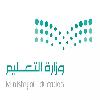 المملكة العربية والسعودية                                                                                                   المادة / الدراسات الاجتماعية 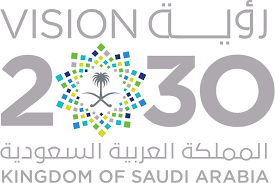        وزارة التعليم                                                                                                            الصف / أول متوسط       الإدارة العامة للتعليم بمنطقة                                                                                                 الزمن / ساعة ونص  مدرسة /            المتوسطةالسؤال الأول :اختر الإجابة الصحيحة فيما يأتي :	                              ( 10 درجات  )ب)  عدد ثلاثة من فضائل الخلفاء الراشدين ؟                                                                   ( 3 درجات  )1) ...............................................................................................................................................................................................................................................................................................................................................................................2) ...............................................................................................................................................................................................................................................................................................................................................................................3) ...............................................................................................................................................................................................................................................................................................................................................................................                                                                                      يـــــتــبــع  السؤال الثاني:ضع علامة (√) أمام العبارة الصحيحة وعلامة (×) أمام العبارة الخاطئة فيما يلي : (10 درجات ) السؤال الثالث : أ ) وصل الفقرة ( ب ) بما يناسبها من الفقرة ( أ )                        (10 درجات )اجب عن الأسئلة التالية :    أ ) علل . تسمية عثمان بن عفان بذي النورين .                    (  درجتان  ) ..............................................................................................................................................................................................................................................................................................................................................................................ب ) أكمل الفراغات التالية :                                                                                               (3 درجات )                          * من الأخلاق الحسنة عند العرب قبل الإسلام : .........................................................................و....................................................................... و ......................................................................... ج ) من شمائل النبي. اذكر اثنين فقط :   1- .........................................................................................................................                         (  درجتان  )                                                       2- .........................................................................................................................                                                                    تمنياتي لكم بالتوفيق والنجاح                              معلم المادة /   محمد القرني ( اللهم اجعلها صدقة لوالدي رحمة الله عليهم )         السؤال الأول:ضع علامة ( √) أمام العبارة الصحيحة وعلامة ( ×) أمام العبارة الخاطئة فيمايلي ؟( ب ) عزيزي الطالب من خلال دراستك لسيرة الحبيب محمد صلى الله عليه وسلمرتب الاحداث التالية من الاقدم الى الأحدث؟حجة الوداع  ــ الهجرة الى الدينة  ــ وفاة النبي  ــ نزول الوحي  ــ بيعة العقبة الاولى( ج ) مستعينا̏ بالشكل المجاور ضع المصطلح أمام ما يناسبه من العبارات ؟1 ـ (          )هم السكان المستقرون في المدن والقرى   .2 ـ (          ) هي المعركة التي قادها النبي محمد صلى الله عليه وسلم بنفسه.3 ـ (          ) هو الذي ينظم تقسيم موارد الدولة  .  ( د ) صمم وارسم شكلا او مخططا زمنيا لمدة وفترة حكم الخلفاء الراشدين  ؟       السؤال الثاني :      ( أ ) أختر الإجابة الصحيحة وذلك بوضع دائرة حول الخيار المناسب فيما يأتي  ؟     ( ب ) أذكر السبب لمايأتي ( بم تفسر ) ؟     1 ـ رضاعة النبي صلى الله عليه وسلم في بادية بني سعد   : ......................................................... .     2 ـ حصانة المدينة طبيعيا  : ........................................................................... .  (  ( ج ) اكتب مذكرة او تقريرا موجزا  عن فضل الخلفاء الراشدين    ؟    السؤال الثالث:       ( أ ) قارن بين غزوتي بدر و أحد  وفق الجدول ادناه ؟       ( ب ) أكمل خرائط المفاهيم التالية ؟      ( ج ) اكتب وعبر بأسلوبك ورأيك بإيجاز حول المواضيع التالية  ؟      1 ـ  جهود حكومة وطني المملكة العربية السعودية في خدمة الاسلام والمسلمين  :       ........................................................................................................................ .      2 ـ انتشر الاسلام خارج الجزيرة العربية في عهد الخلفاء الراشدين بحد السيف  :       ......................................................................................................................... .    ( د ) صحح ماتحته خط في العبارات التالية ؟       انتهت الاسئلة                                                           تمنياتي للجميع بالتوفيق والنجاح                          معلم المادة :                                                          مدير المدرسة :المصحح الدرجة الدرجة كتابة المراجع الدرجة بعد المراجعة  الدرجة كتابة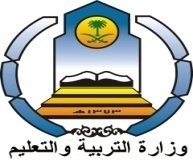 التوقيع التوقيع 401هي دين ابراهيم عليه السلام وكان عليها النبي  قبل البعثة :هي دين ابراهيم عليه السلام وكان عليها النبي  قبل البعثة :هي دين ابراهيم عليه السلام وكان عليها النبي  قبل البعثة :هي دين ابراهيم عليه السلام وكان عليها النبي  قبل البعثة :هي دين ابراهيم عليه السلام وكان عليها النبي  قبل البعثة :هي دين ابراهيم عليه السلام وكان عليها النبي  قبل البعثة :هي دين ابراهيم عليه السلام وكان عليها النبي  قبل البعثة :أ)المجوسيةب)النصرانيةج)اليهوديةد)الحنفية2يقع مجمع الملك فهد رحمه الله لطباعة المصحف الشريف في  :يقع مجمع الملك فهد رحمه الله لطباعة المصحف الشريف في  :يقع مجمع الملك فهد رحمه الله لطباعة المصحف الشريف في  :يقع مجمع الملك فهد رحمه الله لطباعة المصحف الشريف في  :يقع مجمع الملك فهد رحمه الله لطباعة المصحف الشريف في  :يقع مجمع الملك فهد رحمه الله لطباعة المصحف الشريف في  :يقع مجمع الملك فهد رحمه الله لطباعة المصحف الشريف في  :أ)جدةب)مكة المكرمةج)الرياضد)المدينة المنورة3أبن عم الرسول  وبات في فراشه ليلة الهجرة إلى المدينة :أبن عم الرسول  وبات في فراشه ليلة الهجرة إلى المدينة :أبن عم الرسول  وبات في فراشه ليلة الهجرة إلى المدينة :أبن عم الرسول  وبات في فراشه ليلة الهجرة إلى المدينة :أبن عم الرسول  وبات في فراشه ليلة الهجرة إلى المدينة :أبن عم الرسول  وبات في فراشه ليلة الهجرة إلى المدينة :أبن عم الرسول  وبات في فراشه ليلة الهجرة إلى المدينة :أ)مصعب بن عمير  ب)ابوبكر الصديق  ج)علي بن ابي طالب  د)عمر بن العاص   4أمرأة من أعظم نساء قريش نسباً وشرفاً , وأكثرهم مالاً هي :أمرأة من أعظم نساء قريش نسباً وشرفاً , وأكثرهم مالاً هي :أمرأة من أعظم نساء قريش نسباً وشرفاً , وأكثرهم مالاً هي :أمرأة من أعظم نساء قريش نسباً وشرفاً , وأكثرهم مالاً هي :أمرأة من أعظم نساء قريش نسباً وشرفاً , وأكثرهم مالاً هي :أمرأة من أعظم نساء قريش نسباً وشرفاً , وأكثرهم مالاً هي :أمرأة من أعظم نساء قريش نسباً وشرفاً , وأكثرهم مالاً هي :أ)أم سلمة رضي الله عنهاب)حفصة رضي الله عنهاج)خديجة رضي الله عنهاد)عائشة رضي الله عنها5اشار على النبي محمد  بفكرة حفر الخندق هو الصحابي :اشار على النبي محمد  بفكرة حفر الخندق هو الصحابي :اشار على النبي محمد  بفكرة حفر الخندق هو الصحابي :اشار على النبي محمد  بفكرة حفر الخندق هو الصحابي :اشار على النبي محمد  بفكرة حفر الخندق هو الصحابي :اشار على النبي محمد  بفكرة حفر الخندق هو الصحابي :اشار على النبي محمد  بفكرة حفر الخندق هو الصحابي :أ) عمربن الخطاب  ب)سلمان الفارسي  ج)ابو بكر الصديق د)عثمان بن عفان  6جرح النبي محمد وكسرت رباعيته وشج راسه في غزوة :جرح النبي محمد وكسرت رباعيته وشج راسه في غزوة :جرح النبي محمد وكسرت رباعيته وشج راسه في غزوة :جرح النبي محمد وكسرت رباعيته وشج راسه في غزوة :جرح النبي محمد وكسرت رباعيته وشج راسه في غزوة :جرح النبي محمد وكسرت رباعيته وشج راسه في غزوة :جرح النبي محمد وكسرت رباعيته وشج راسه في غزوة :أ)بدرب)أحدج)الخندقد)تبوك7قاطعت قريش بني هاشم وبني عبدالمطلب في السنة :قاطعت قريش بني هاشم وبني عبدالمطلب في السنة :قاطعت قريش بني هاشم وبني عبدالمطلب في السنة :قاطعت قريش بني هاشم وبني عبدالمطلب في السنة :قاطعت قريش بني هاشم وبني عبدالمطلب في السنة :قاطعت قريش بني هاشم وبني عبدالمطلب في السنة :قاطعت قريش بني هاشم وبني عبدالمطلب في السنة :أ)السابعة ب)الثامنةج)التاسعةد)العاشرة8هاجر أصحاب النبي محمد   إلى :هاجر أصحاب النبي محمد   إلى :هاجر أصحاب النبي محمد   إلى :هاجر أصحاب النبي محمد   إلى :هاجر أصحاب النبي محمد   إلى :هاجر أصحاب النبي محمد   إلى :هاجر أصحاب النبي محمد   إلى :أ)الحبشةب)مصرج)الشامد)العراق9أخروصايا النبي  قبل وفاته :أخروصايا النبي  قبل وفاته :أخروصايا النبي  قبل وفاته :أخروصايا النبي  قبل وفاته :أخروصايا النبي  قبل وفاته :أخروصايا النبي  قبل وفاته :أخروصايا النبي  قبل وفاته :أ)الصومب)الصلاةج)الحجد)الزكاة4مرضعة الرسول  هي  :مرضعة الرسول  هي  :مرضعة الرسول  هي  :مرضعة الرسول  هي  :مرضعة الرسول  هي  :مرضعة الرسول  هي  :مرضعة الرسول  هي  :أ)حفصة رضي الله عنهاب)حليمة السعديةج)عايشة رضي الله عنهاد)خديجة رضي الله عنها1استمرت خلافة علي بن أبي طالب حتى عام 35.(         )2كفل وتولى رعاية النبي بعد وفاة أمه آمنة بنت وهب جده عبدالمطلب .(         )3عرف العام الذي ولد فيه النبي بعام الفيل .(         )4قبل ظهورالإسلام كانت شبة الجزيرة العربية تعاني من الاضطرابات والتناحر وتعدد الزعامات السياسية .(         )5 أم عثمان بن عفان  المسلمين في الصلاة عندما اشتد المرض على الرسول  .(         )6في عهد الملك عبدالعزيز وأبناءه الملوك من بعده شهد الحرمين الشريفين أكبر توسعة لهما في التاريخ . (         )7مدة حكم الخلفاء الراشدين نحو 30 عاماً .  (         )8الصحابي الجليل نعيم بن مسعود كان له دور بارز في تفريق الأحزاب في غزوة الخندق .(         )9قسَم عمر بن الخطاب  البلاد المفتوحة إلى أقاليم . (         )10جعل الخليفة عمر بن الخطاب الخلافة في تسعة من الصحابة من بعده .(         )م( أ )الإجابة( ب )1أول من اسلم من الرجالالغزوة2أشد الناس حياء بعد رسول الله السرية3زوٌجه الرسول  أبنته فاطمة رضي الله عنهاديوان الجند4الصحابي الذي لَقب بالفاروقالعسس أو الشرطة5قائد المسلمين في معركة القادسيةعقبة بن نافع 6طلب من الخليفة عمر بن الخطاب  الإذن أن يفتح مصر فوافق على طلبهعمرو بن العاص 7هم الجند الذين يكلفهم الخليفة بمراقبة الأمن وحفظ النظام والمساعدة على تنفيذ الأحكامسعد بن ابي وقاص 8ديوان يٌعنى بتسجيل أسماء الجنود , وتحديد مخصصاتهم المالية من بيت المال عمر بن الخطاب 9هي الحملات التي وجهها النبي  ولم يحضرها بنفسه علي بن أبي طالب 10هي التي قادها النبي  بنفسه عثمان بن عفان ابو بكر الصديق المملكة العربية السعوديةوزارة التعليمإدارة تعليم ................نموذج أسئلة الاختبار النهائي 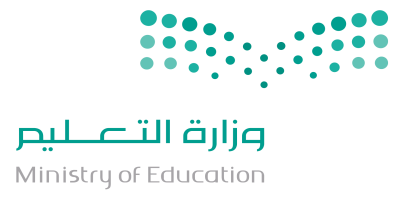 مدرسة ................الصف : الأول المتوسط الفصل الدراسي الثاني  1444هـالعام الدراسي1444 هـالمادةالدراسات الاجتماعيةالفصل الدراسيالثاني  الزمنالدورعدد الأوراق4الصفالأول المتوسطعدد الأسئلة3الدرجة النهائية 40 درجة عدد الفقرات40 فقرة (كل فقرة بدرجة)اسم الطالبنموذج مقترح الفصلبيان تقدير الدرجاتبيان تقدير الدرجاتبيان تقدير الدرجاتبيان تقدير الدرجاتبيان تقدير الدرجاتبيان تقدير الدرجاتبيان تقدير الدرجاترقم السؤالالدرجة المستحقةالدرجة المستحقةالمصححالمصححالمراجعالمراجعرقم السؤالرقماًكتابةالاسمالتوقيعالاسمالتوقيع123المجموعجمعه:جمعه:راجعه:راجعه:الدرجة بعد التدقيقــــــــــــــــــاسم المدقق وتوقيعهاسم المدقق وتوقيعه1موقف النبي في السوق مع صاحب الطعام يحثنا ويرشدنا الى عدم الغش2المؤسسة التي تطبق مبدا الشورى في دراسة القضايا العامة في وطني مجلس الشورى 3اقرب الخلفاء نسبا من النبي هو أبوبكر الصديق رضي الله عنه 4قسم عمر بن الخطاب رضي الله عنه البلاد المفتوحة الى أقاليم 5اتسمت الحالة السياسية في شبة الجزيرة العربية قبل الاسلام بالهدوء والاستقرار  123  451آخر وصايا النبي صلى الله عليه وسلم قبل وفاته  :آخر وصايا النبي صلى الله عليه وسلم قبل وفاته  :آخر وصايا النبي صلى الله عليه وسلم قبل وفاته  :آخر وصايا النبي صلى الله عليه وسلم قبل وفاته  :آخر وصايا النبي صلى الله عليه وسلم قبل وفاته  :آخر وصايا النبي صلى الله عليه وسلم قبل وفاته  :آخر وصايا النبي صلى الله عليه وسلم قبل وفاته  :أالصلاة بالزكاة جالحجدبر الوالدين 2أشار على النبي بحفر الخندق في معركة الأحزاب  :أشار على النبي بحفر الخندق في معركة الأحزاب  :أشار على النبي بحفر الخندق في معركة الأحزاب  :أشار على النبي بحفر الخندق في معركة الأحزاب  :أشار على النبي بحفر الخندق في معركة الأحزاب  :أشار على النبي بحفر الخندق في معركة الأحزاب  :أشار على النبي بحفر الخندق في معركة الأحزاب  :أنعيم ابن مسعود بعثمان ابن عفانجمصعب ابن عميردسلمان الفارسي 3كل مايأتي من الخصال والصفات الحميدة عند العرب قبل الاسلام ماعدا  :كل مايأتي من الخصال والصفات الحميدة عند العرب قبل الاسلام ماعدا  :كل مايأتي من الخصال والصفات الحميدة عند العرب قبل الاسلام ماعدا  :كل مايأتي من الخصال والصفات الحميدة عند العرب قبل الاسلام ماعدا  :كل مايأتي من الخصال والصفات الحميدة عند العرب قبل الاسلام ماعدا  :كل مايأتي من الخصال والصفات الحميدة عند العرب قبل الاسلام ماعدا  :كل مايأتي من الخصال والصفات الحميدة عند العرب قبل الاسلام ماعدا  :أالتواضع بوأد البنات جالكرم دالوفاء بالعهد4هي دين ابراهيم عليه السلام وكان عليها النبي صلى الله عليه وسلم  قبل البعثة  :هي دين ابراهيم عليه السلام وكان عليها النبي صلى الله عليه وسلم  قبل البعثة  :هي دين ابراهيم عليه السلام وكان عليها النبي صلى الله عليه وسلم  قبل البعثة  :هي دين ابراهيم عليه السلام وكان عليها النبي صلى الله عليه وسلم  قبل البعثة  :هي دين ابراهيم عليه السلام وكان عليها النبي صلى الله عليه وسلم  قبل البعثة  :هي دين ابراهيم عليه السلام وكان عليها النبي صلى الله عليه وسلم  قبل البعثة  :هي دين ابراهيم عليه السلام وكان عليها النبي صلى الله عليه وسلم  قبل البعثة  :أالمجوسية  باليهودية جالحنيفية  دالنصرانية 5مرضعة النبي صلى الله عليه وسلم هي   :مرضعة النبي صلى الله عليه وسلم هي   :مرضعة النبي صلى الله عليه وسلم هي   :مرضعة النبي صلى الله عليه وسلم هي   :مرضعة النبي صلى الله عليه وسلم هي   :مرضعة النبي صلى الله عليه وسلم هي   :مرضعة النبي صلى الله عليه وسلم هي   :أحليمة السعدية  بآمنة بنت وهب جحفصة  دخديجة بنت خويلد غزوة بدر وجه المقارنةغزوة احد العام ( تاريخ الغزوة سببها نتيجتها مالعبارةالتصحيح1أم عثمان ابن عفان المسلمين في الصلاة في مرض النبي 2معركة اليرموك معركة بحرية انتصر فيها المسلمون على الروم عام 34هـ3ولد النبي صلى الله عليه وسلم في المدينة المنورة في ربيع الاول من عام الفيل  